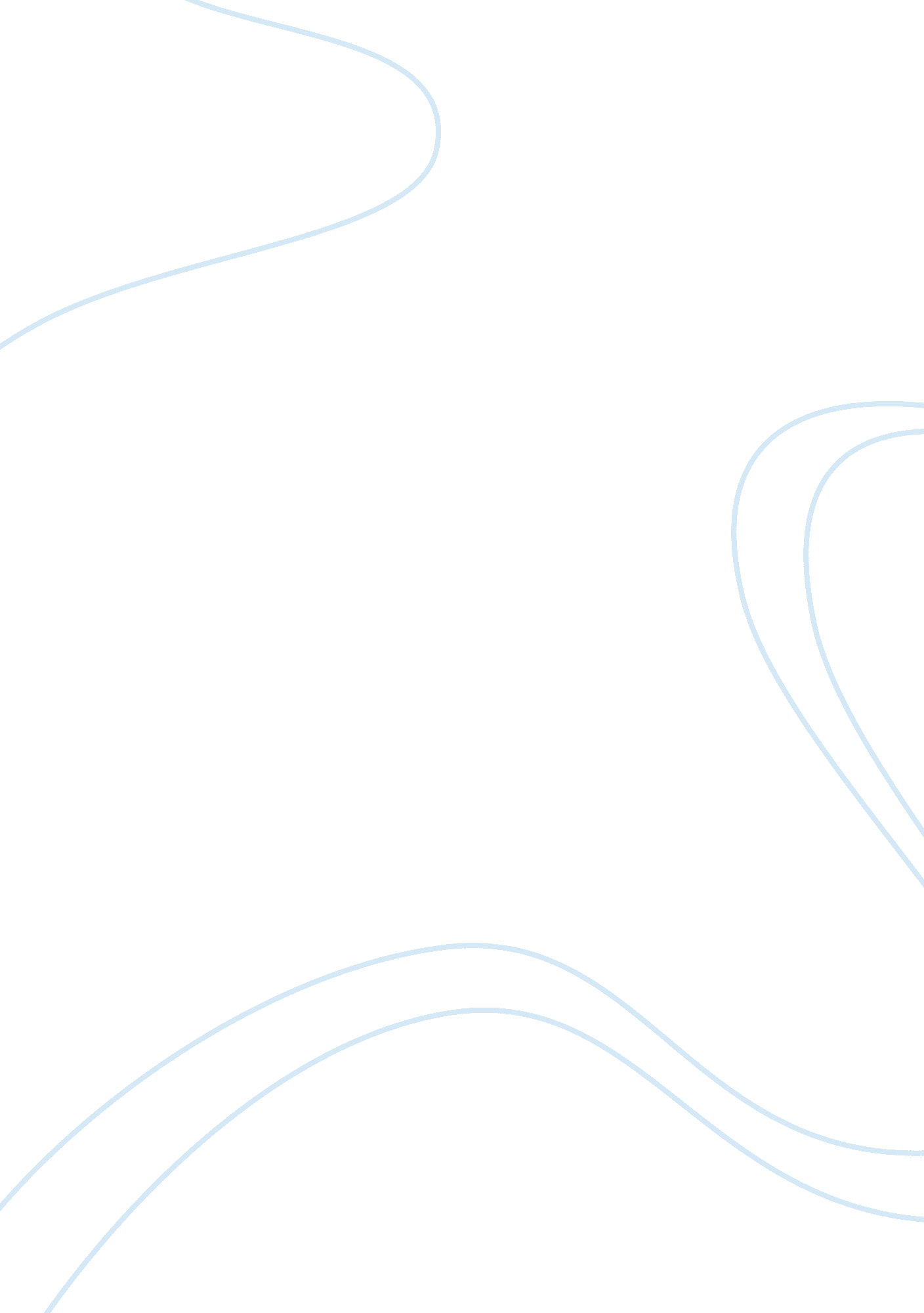 Good evening honored guests, ladies, gentlemen and students -Entertainment, Movie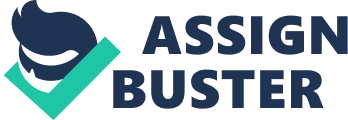 Good Evening Honored Guests, Ladies, Gentlemen and Students - Our high school years seem to have passed in a flurry of activities: courses attended, grades attained, extra-curricular activities, social events and lessons learned. It is hard to believe that the next few months will see the Graduating Class of 2013 facing new horizons and challenges. Some of us may stay closer to home, some may move slightly further away and yet others may find themselves in a totally different continent. Where ever you may find yourself,  hold true to what shaped your yesterdays; acknowledge and appreciate what you are today and dare to be all that you can be tomorrow! As the Graduating Class of 2013, we need to express our gratitude for the wonderful opportunities that we were exposed to. Our thanks must go to all the staff and the management of St. Mary’s Catholic High School. We are privileged to have attended this school. St. Mary’s offers a world class education - of that we have no doubt. Our thanks must also extend to our parents and guardians. You have remained committed to our education, but more importantly, you have remained committed to us. You have stood by our sides, even when things may have seemed a bit rocky. Today, we stand on the brink of a new chapter in our lives we have achieved. Take a moment to look back and to see and appreciate just how far we all have come.  Today is our opportunity to acknowledge our accomplishments. Some may have achieved more than others with relative ease. Some may have had to work harder... may have had to dig deeper to find the resolve to continue to meet the challenge. Dale Carnegie, once, said,  " The person who goes furthest is generally the one who is willing to DO and DARE!"  This is the challenge that lies before you this evening. Dare to be all that you can be. As we look back this evening on a journey - a journey that started out with hesitant, tentative steps, we see just how far we, the Graduating Class of 2013 have progressed. It has been an honor and a privilege to me to be a part of this journey and one which has been imbued with wonderful memories. 